Episode of care—behaviour-related risk factor intervention purpose, code NExported from METEOR(AIHW's Metadata Online Registry)© Australian Institute of Health and Welfare 2024This product, excluding the AIHW logo, Commonwealth Coat of Arms and any material owned by a third party or protected by a trademark, has been released under a Creative Commons BY 4.0 (CC BY 4.0) licence. Excluded material owned by third parties may include, for example, design and layout, images obtained under licence from third parties and signatures. We have made all reasonable efforts to identify and label material owned by third parties.You may distribute, remix and build on this website’s material but must attribute the AIHW as the copyright holder, in line with our attribution policy. The full terms and conditions of this licence are available at https://creativecommons.org/licenses/by/4.0/.Enquiries relating to copyright should be addressed to info@aihw.gov.au.Enquiries or comments on the METEOR metadata or download should be directed to the METEOR team at meteor@aihw.gov.au.Episode of care—behaviour-related risk factor intervention purpose, code NIdentifying and definitional attributesIdentifying and definitional attributesMetadata item type:Data ElementShort name:Behaviour-related risk factor intervention - purposeMETEOR identifier:270338Registration status:Health, Superseded 17/10/2018Definition:The behaviour-related risk factor(s) associated with an intervention(s), as represented by a code.Data element concept attributesData element concept attributesIdentifying and definitional attributesIdentifying and definitional attributesData element concept:Episode of care—behaviour-related risk factor intervention purposeMETEOR identifier:269774Registration status:Health, Superseded 17/10/2018Definition:The behaviour-related risk factor(s) associated with an intervention(s).Context:Public health, health care and clinical settings:The presence of one or more behaviour-related risk factors can be used to help determine the risk of future adverse health events and the development of chronic diseases.Object class:Episode of careProperty:Behaviour-related risk factor intervention purposeValue domain attributes Value domain attributes Identifying and definitional attributesIdentifying and definitional attributesValue domain:Behavior-related risk factor code NMETEOR identifier:270848Registration status:Health, Standard 01/03/2005Definition:A code set representing behaviour-related risk factors.Representational attributesRepresentational attributesRepresentational attributesRepresentation class:CodeCodeData type:NumberNumberFormat:NNMaximum character length:11ValueMeaningPermissible values:1Smoking2Nutrition3Alcohol misuse4Physical inactivity8OtherSupplementary values:9
 Not stated/inadequately described
 Data element attributes Data element attributes Collection and usage attributesCollection and usage attributesGuide for use:More than one code can be recorded.Source and reference attributesSource and reference attributesSubmitting organisation:Cardiovascular Data Working Group
Origin:Smoking, Nutrition, Alcohol, Physical Activity (SNAP) Framework - Commonwealth Department of Health and Ageing - June 2001.
Australian Institute of Health and Welfare 2002. Chronic Diseases and associated risk factors in Australians, 2001; Canberra.Relational attributesRelational attributesRelated metadata references:Has been superseded by Episode of care—behaviour-related risk factor requiring intervention, code N       Health, Standard 17/10/2018
Is re-engineered from  Behaviour-related risk factor intervention - purpose, version 1, DE, NHDD, NHIMG, Superseded 01/03/2005.pdf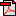  (19.5 KB)       No registration statusImplementation in Data Set Specifications:Cardiovascular disease (clinical) DSS       Health, Superseded 15/02/2006DSS specific information: Behaviour-related risk factors include tobacco smoking, nutrition patterns that are high in saturated fats and excessive energy (calories /kilojoules) (National Heart Foundation of Australia - A review of the relationship between dietary fat and cardiovascular disease, AJND, 1999. 56 (Supp) S5-S22), alcohol misuse and physical inactivity.The importance of behaviour-related risk factors in health has become increasingly relevant in recent times because chronic diseases have emerged as the principal threat to the health of Australians. Most of the chronic diseases have their roots in these risk-taking behaviours (Chronic Diseases and associated risk factors in Australians, 2001; AIHW 2002 Canberra).Smoking, Nutrition, Alcohol, Physical Activity (SNAP) initiative:SNAP Framework for General Practice is an initiative of the Joint Advisory Group (JAG) on General Practice and Population Health.The lifestyle-related behavioural risk factors of smoking, poor nutrition (and associated overweight and obesity) and harmful and hazardous alcohol use and declining levels of physical activity have been identified as significant contributors to the burden of disease in Australia, and particularly towards the National Health Priority Areas (NHPAs) of diabetes, cardiovascular disease, some cancers, injury, mental health and asthma. The NHPAs represent about 70% of the burden of illness and injury in Australia. Substantial health gains could occur by public health interventions that address these contributory factors.Around 86% of the Australian population attends a general practice at least once a year. There is therefore substantial opportunity for general practitioners to observe and influence the lifestyle risk behaviours of their patients. Many general practitioners already undertake risk factor management with their patients. There are also a number of initiatives within general practices, Divisions of General Practice, state/territory and Commonwealth Governments and peak non-government organisations aimed at reducing disease related to these four behavioural risk factors. Within the health system, there is potential for greater collaboration and integration of approaches for influencing risk factor behaviour based on system-wide roll-out of evidence-based best practice interventions.The aim of the SNAP initiative is to reduce the health and socioeconomic impact of smoking, poor nutrition, harmful and hazardous alcohol use and physical inactivity on patients and the community through a systematic approach to behavioural interventions in primary care. This will provide an opportunity to make better use of evidence-based interventions and to ensure adoption of best practice initiatives widely through
general practice.

Cardiovascular disease (clinical) DSS       Health, Superseded 04/07/2007DSS specific information: Behaviour-related risk factors include tobacco smoking, nutrition patterns that are high in saturated fats and excessive energy (calories /kilojoules) (National Heart Foundation of Australia - A review of the relationship between dietary fat and cardiovascular disease, AJND, 1999. 56 (Supp) S5-S22), alcohol misuse and physical inactivity.The importance of behaviour-related risk factors in health has become increasingly relevant in recent times because chronic diseases have emerged as the principal threat to the health of Australians. Most of the chronic diseases have their roots in these risk-taking behaviours (Chronic Diseases and associated risk factors in Australians, 2001; AIHW 2002 Canberra).Smoking, Nutrition, Alcohol, Physical Activity (SNAP) initiative:SNAP Framework for General Practice is an initiative of the Joint Advisory Group (JAG) on General Practice and Population Health.The lifestyle-related behavioural risk factors of smoking, poor nutrition (and associated overweight and obesity) and harmful and hazardous alcohol use and declining levels of physical activity have been identified as significant contributors to the burden of disease in Australia, and particularly towards the National Health Priority Areas (NHPAs) of diabetes, cardiovascular disease, some cancers, injury, mental health and asthma. The NHPAs represent about 70% of the burden of illness and injury in Australia. Substantial health gains could occur by public health interventions that address these contributory factors.Around 86% of the Australian population attends a general practice at least once a year. There is therefore substantial opportunity for general practitioners to observe and influence the lifestyle risk behaviours of their patients. Many general practitioners already undertake risk factor management with their patients. There are also a number of initiatives within general practices, Divisions of General Practice, state/territory and Commonwealth Governments and peak non-government organisations aimed at reducing disease related to these four behavioural risk factors. Within the health system, there is potential for greater collaboration and integration of approaches for influencing risk factor behaviour based on system-wide roll-out of evidence-based best practice interventions.The aim of the SNAP initiative is to reduce the health and socioeconomic impact of smoking, poor nutrition, harmful and hazardous alcohol use and physical inactivity on patients and the community through a systematic approach to behavioural interventions in primary care. This will provide an opportunity to make better use of evidence-based interventions and to ensure adoption of best practice initiatives widely through
general practice.

Cardiovascular disease (clinical) DSS       Health, Superseded 22/12/2009DSS specific information: Behaviour-related risk factors include tobacco smoking, nutrition patterns that are high in saturated fats and excessive energy (calories /kilojoules) (National Heart Foundation of Australia - A review of the relationship between dietary fat and cardiovascular disease, AJND, 1999. 56 (Supp) S5-S22), alcohol misuse and physical inactivity.The importance of behaviour-related risk factors in health has become increasingly relevant in recent times because chronic diseases have emerged as the principal threat to the health of Australians. Most of the chronic diseases have their roots in these risk-taking behaviours (Chronic Diseases and associated risk factors in Australians, 2001; AIHW 2002 Canberra).Smoking, Nutrition, Alcohol, Physical Activity (SNAP) initiative:SNAP Framework for General Practice is an initiative of the Joint Advisory Group (JAG) on General Practice and Population Health.The lifestyle-related behavioural risk factors of smoking, poor nutrition (and associated overweight and obesity) and harmful and hazardous alcohol use and declining levels of physical activity have been identified as significant contributors to the burden of disease in Australia, and particularly towards the National Health Priority Areas (NHPAs) of diabetes, cardiovascular disease, some cancers, injury, mental health and asthma. The NHPAs represent about 70% of the burden of illness and injury in Australia. Substantial health gains could occur by public health interventions that address these contributory factors.Around 86% of the Australian population attends a general practice at least once a year. There is therefore substantial opportunity for general practitioners to observe and influence the lifestyle risk behaviours of their patients. Many general practitioners already undertake risk factor management with their patients. There are also a number of initiatives within general practices, Divisions of General Practice, state/territory and Commonwealth Governments and peak non-government organisations aimed at reducing disease related to these four behavioural risk factors. Within the health system, there is potential for greater collaboration and integration of approaches for influencing risk factor behaviour based on system-wide roll-out of evidence-based best practice interventions.The aim of the SNAP initiative is to reduce the health and socioeconomic impact of smoking, poor nutrition, harmful and hazardous alcohol use and physical inactivity on patients and the community through a systematic approach to behavioural interventions in primary care. This will provide an opportunity to make better use of evidence-based interventions and to ensure adoption of best practice initiatives widely through
general practice.

Cardiovascular disease (clinical) DSS       Health, Superseded 01/09/2012DSS specific information: Behaviour-related risk factors include tobacco smoking, nutrition patterns that are high in saturated fats and excessive energy (calories /kilojoules) (National Heart Foundation of Australia - A review of the relationship between dietary fat and cardiovascular disease, AJND, 1999. 56 (Supp) S5-S22), alcohol misuse and physical inactivity.The importance of behaviour-related risk factors in health has become increasingly relevant in recent times because chronic diseases have emerged as the principal threat to the health of Australians. Most of the chronic diseases have their roots in these risk-taking behaviours (Chronic Diseases and associated risk factors in Australians, 2001; AIHW 2002 Canberra).Smoking, Nutrition, Alcohol, Physical Activity (SNAP) initiative:SNAP Framework for General Practice is an initiative of the Joint Advisory Group (JAG) on General Practice and Population Health.The lifestyle-related behavioural risk factors of smoking, poor nutrition (and associated overweight and obesity) and harmful and hazardous alcohol use and declining levels of physical activity have been identified as significant contributors to the burden of disease in Australia, and particularly towards the National Health Priority Areas (NHPAs) of diabetes, cardiovascular disease, some cancers, injury, mental health and asthma. The NHPAs represent about 70% of the burden of illness and injury in Australia. Substantial health gains could occur by public health interventions that address these contributory factors.Around 86% of the Australian population attends a general practice at least once a year. There is therefore substantial opportunity for general practitioners to observe and influence the lifestyle risk behaviours of their patients. Many general practitioners already undertake risk factor management with their patients. There are also a number of initiatives within general practices, Divisions of General Practice, state/territory and Commonwealth Governments and peak non-government organisations aimed at reducing disease related to these four behavioural risk factors. Within the health system, there is potential for greater collaboration and integration of approaches for influencing risk factor behaviour based on system-wide roll-out of evidence-based best practice interventions.The aim of the SNAP initiative is to reduce the health and socioeconomic impact of smoking, poor nutrition, harmful and hazardous alcohol use and physical inactivity on patients and the community through a systematic approach to behavioural interventions in primary care. This will provide an opportunity to make better use of evidence-based interventions and to ensure adoption of best practice initiatives widely through
general practice.

Cardiovascular disease (clinical) NBPDS       Health, Superseded 17/10/2018DSS specific information: Behaviour-related risk factors include tobacco smoking, nutrition patterns that are high in saturated fats and excessive energy (calories /kilojoules) (National Heart Foundation of Australia - A review of the relationship between dietary fat and cardiovascular disease, AJND, 1999. 56 (Supp) S5-S22), alcohol misuse and physical inactivity.The importance of behaviour-related risk factors in health has become increasingly relevant in recent times because chronic diseases have emerged as the principal threat to the health of Australians. Most of the chronic diseases have their roots in these risk-taking behaviours (Chronic Diseases and associated risk factors in Australians, 2001; AIHW 2002 Canberra).Smoking, Nutrition, Alcohol, Physical Activity (SNAP) initiative:SNAP Framework for General Practice is an initiative of the Joint Advisory Group (JAG) on General Practice and Population Health.The lifestyle-related behavioural risk factors of smoking, poor nutrition (and associated overweight and obesity) and harmful and hazardous alcohol use and declining levels of physical activity have been identified as significant contributors to the burden of disease in Australia, and particularly towards the National Health Priority Areas (NHPAs) of diabetes, cardiovascular disease, some cancers, injury, mental health and asthma. The NHPAs represent about 70% of the burden of illness and injury in Australia. Substantial health gains could occur by public health interventions that address these contributory factors.Around 86% of the Australian population attends a general practice at least once a year. There is therefore substantial opportunity for general practitioners to observe and influence the lifestyle risk behaviours of their patients. Many general practitioners already undertake risk factor management with their patients. There are also a number of initiatives within general practices, Divisions of General Practice, state/territory and Commonwealth Governments and peak non-government organisations aimed at reducing disease related to these four behavioural risk factors. Within the health system, there is potential for greater collaboration and integration of approaches for influencing risk factor behaviour based on system-wide roll-out of evidence-based best practice interventions.The aim of the SNAP initiative is to reduce the health and socioeconomic impact of smoking, poor nutrition, harmful and hazardous alcohol use and physical inactivity on patients and the community through a systematic approach to behavioural interventions in primary care. This will provide an opportunity to make better use of evidence-based interventions and to ensure adoption of best practice initiatives widely through
general practice.